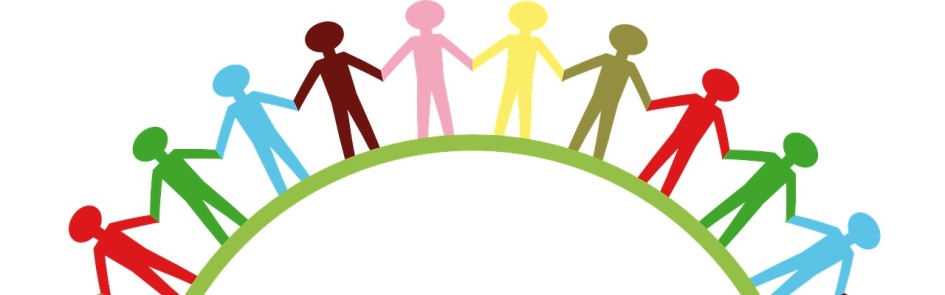 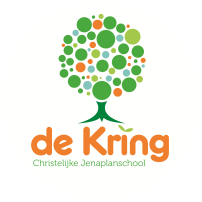 Nieuwsbrief nr.10.  Schooljaar 2021-2022.Vrijdag, 10 december 2021.Op weg naar Kerst…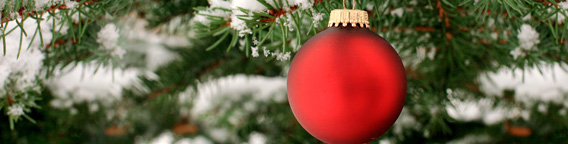 Hoor, er is een kind geboren:of dat niet bijzonder is…En wij hoorden lang te vorendat dit kind een wonder is.Refr.:Gloria in excelsis Deo, in excelsis Deo. Gloria.Gloria in excelsis Deo, in excelsis Deo. Gloria.Want het kind komt ons vertellendat God nog om mensen geeft,dat Hij ons wil vergezellenals een vriend, zolang je leeft.Refr.Hoor, er is een kind gekomenen het heeft ons goed gedaan,heeft de hemel meegenomen:kind van God ben jij voortaan !Uit: Trefwoord.Kerstviering 2021: wat gaan we doen?Met de kinderen vieren we kerst. Natuurlijk op een manier die past bij de huidige situatie. In de komende week treffen we de voorbereidingen. Alle stamgroepen leveren een bijdrage aan een kerstfilm. De stukjes film monteren we en zo wordt het één geheel. De film speelt zich af in Bethlehem. Op donderdag 23 december kijken we van 13.30 uur tot 14.30 uur in alle stamgroepen naar de film. We pauzeren tussendoor, drinken chocolademelk en eten kerstkoek. Het draaiboek voor de film komt uit onze methode Kind op Maandag.  In de kerstviering van dit jaar nemen we een kijkje in verhalenstad Bethlehem. Twee gidsen, gespeeld door kinderen, geven een rondleiding door de stad. Er zijn korte interviews met beroemde Betlehemmers zoals Ruth en David. De gidsen laten ons kennismaken met een belangrijke specialiteit van de stad: brood. Ze nemen ons ook mee naar een beroemde stal. En we gaan samen zingen, want ook dat gebeurt al eeuwenlang in Betlehem. Ooit zong David er zijn psalmen, later zongen de engelen er hun lied, en vandaag zingen wij over het kind dat werd geboren. KiVa monitor sociaal-emotionele ontwikkeling en veiligheid.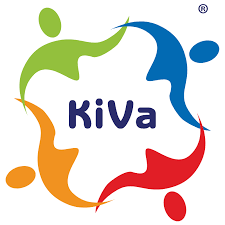 Onze methode KiVa beschikt over een zgn. monitor die we twee keer per schooljaar afnemen onder alle kinderen van alle stamgroepen. We kijken dan naar het welbevinden en het veiligheidsgevoel op school. We kunnen daarbij op groeps- en kindniveau kijken. Er zijn zeven thema’s waarover we informatie krijgen:Welbevinden en veiligheidsgevoel op school.Sociale posities van kinderen in de groep.Prosociaal gedrag.Populariteit en leiderschap.(On)gewenst gedrag: wat kinderen over zichzelf zeggen.(On)gewenst gedrag: wat kinderen over klasgenoten zeggen.Risico’s.Grafieken, tabellen en sociogrammen laten ons zien hoe onderlinge relaties lopen, wie wie (on)aardig vindt. Kinderen vertellen ons wie wie helpt bij het maken van opdrachten of het oplossen van problemen. Daarnaast steekt KiVa in de monitor in, op het zichtbaar maken van mogelijk pestgedrag. KiVa onderscheidt verschillende vormen van pestgedrag: fysiek pesten, verbaal pesten, relationeel pesten, digitaal pesten en materieel pesten. Aan de hand van een tabel kunnen we zien welke namen er worden genoemd bij welke vorm van pesten en wanneer er een opvallend hoge scoren te zien is. De toelichting die we krijgen bij de cijfers helpen ons om de juiste interventies te kunnen doen. Teambreed analyseren we alle informatie op de studiedag van 10 januari 2022. Studiedag.Op maandag 10 januari 2022, de eerste werkdag na de kerstvakantie, is uw kind vrij. Wij buigen ons als team die dag over een aantal onderwerpen die aandacht vragen. We spreken o.a. over didactisch handelen van stamgroepleiders. Met name hoe we in de groepen met behulp samenwerkingsvormen kinderen actief kunnen betrekken bij de lessen. Verder staat het thema differentiatie op het agenda. Hoe kunnen we (nog) meer tegemoet komen aan individuele leerbehoeften van kinderen en hoe organiseren we dat dan in de grote groep? Verder spreken we nog over het schoolverslag en de aanpassingen die we daarin hebben aangebracht, bespreken we de KiVa monitor en laten we ons kort scholen in onze rol als mentor van PABO studenten.Afname Cito M toetsen.Januari is altijd de maand waarin de M(idden) toetsen van Cito worden afgenomen. Het is het eerste meetmoment in het schooljaar. De periode van afname loopt van 17 januari t/m 28 januari. Daarna verwerken we de gegevens en gaan we analyseren. Die analyse levert interventies op die we teambreed op een studiedag bespreken en uitvoeren. Waar nodig passen we het aanbod aan of leggen we extra accenten. Aansluitend nog goed te melden dat we voor de kinderen uit groep op 2 februari 2022 een adviesgesprek voor het vervolgonderwijs voeren. U krijgt hierover t.z.t. nog meer informatie over.Corona.In deze nieuwsbrief leest u geen uitgebreide berichten over richtlijnen, maatregelen enz. enz. Zolang als nodig is informeren we u via aparte updates over de situatie op school en de uitwerking van overheidsmaatregelen in de stamgroepen. Op dinsdag 14 december is er een nieuwe persconferentie gepland. Dat is weer zo’n moment waarop we met u gaan communiceren.Ouderbijdrage.Op 8 november verstuurden wij u de factuur van €30,- voor betaling van de ouderbijdrage. In de vorige nieuwsbrief informeerden wij u hierover uitvoerig. Inmiddels hebben we al flink wat betalingen ontvangen. Hartelijk dank daarvoor. Er staan nu nog 75 facturen open. Wilt u even checken of uw bijdrage al is overgemaakt? Ook daarvoor onze dank.December / januari 2021-2022December / januari 2021-202223-12Kerstviering in alle groepen24-12Alle kinderen zijn vrij.27-12 t/m 07-01Kerstvakantie.10-01Studiedag: alle kinderen vrij.12-01Schoonmaakavond I (onder voorbehoud)17-01Afname Cito M(idden) toetsen.